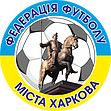 КАЛЕНДАР ЧЕМПІОНАТУ М. ХАРКОВА З ФУТБОЛУ СЕРЕД ДЮСЗ 2018/2019МОЛОДША ЛІГА  U12 ГРУПА «А» МЕТАЛІСТ 1925 (ХАРКІВ)ДИНАМО (ХАРКІВ)МЕТАЛІСТ 1925-08 (ХАРКІВ)ДЮСШ-12-2 (ХАРКІВ)ХТЗ (ХАРКІВ)АКАДЕМІЯ ХАРКІВВОСТОК (ХАРКІВ)ДЮСШ-13 (ХАРКІВ)ЮНІОР (ПІСОЧИН)МЕТАЛІСТ 1925-2 (ХАРКІВ)№ГОСПОДАРІСТАДІОН ГОСТІЧАС  КОЛО 2 КОЛО 2 КОЛО 2 КОЛО 2 КОЛО 2 ТУР 10  ТУР 10  ТУР 10  ТУР 10  ТУР 10  ДАТА  6 КВІТНЯ, СУБОТА ДАТА  6 КВІТНЯ, СУБОТА ДАТА  6 КВІТНЯ, СУБОТА ДАТА  6 КВІТНЯ, СУБОТА ДАТА  6 КВІТНЯ, СУБОТА46МЕТАЛІСТ 1925 ПОЛЕ 6МЕТАЛІСТ 1925-2 (ХАРКІВ)	МЕТАЛІСТ 1925 (ХАРКІВ)08-0047МЕТАЛІСТ 1925 ПОЛЕ 6ДИНАМО (ХАРКІВ)МЕТАЛІСТ 1925-08 (ХАРКІВ)09-0048МЕТАЛІСТ 1925 ПОЛЕ 6ДЮСШ-12-2 (ХАРКІВ)ХТЗ (ХАРКІВ)08-0049МЕТАЛІСТ 1925 ПОЛЕ 6АКАДЕМІЯ (ХАРКІВ)ВОСТОК (ХАРКІВ)09-0050ВОСТОКДЮСШ-13 (ХАРКІВ)ЮНІОР (ПІСОЧИН)12-00 ТУР 11  ТУР 11  ТУР 11  ТУР 11  ТУР 11  ДАТА  13 КВІТНЯ, СУБОТА ДАТА  13 КВІТНЯ, СУБОТА ДАТА  13 КВІТНЯ, СУБОТА ДАТА  13 КВІТНЯ, СУБОТА ДАТА  13 КВІТНЯ, СУБОТА51МЕТАЛІСТ 1925 ПОЛЕ 7ДЮСШ-13 (ХАРКІВ)МЕТАЛІСТ 1925-2 (ХАРКІВ)09-0052ЮНІОР (ПІСОЧИН)АКАДЕМІЯ (ХАРКІВ)53ВОСТОКВОСТОК (ХАРКІВ)ДЮСШ-12-2 (ХАРКІВ)11-0054МЕТАЛІСТ 1925 ПОЛЕ 7ХТЗ (ХАРКІВ)ДИНАМО (ХАРКІВ)11-0055МЕТАЛІСТ 1925 ПОЛЕ 6МЕТАЛІСТ 1925-08 (ХАРКІВ)МЕТАЛІСТ 1925 (ХАРКІВ)10-00 ТУР 12  ТУР 12  ТУР 12  ТУР 12  ТУР 12  ДАТА  20 КВІТНЯ, СУБОТА ДАТА  20 КВІТНЯ, СУБОТА ДАТА  20 КВІТНЯ, СУБОТА ДАТА  20 КВІТНЯ, СУБОТА ДАТА  20 КВІТНЯ, СУБОТА56МЕТАЛІСТ 1925 ПОЛЕ 6МЕТАЛІСТ 1925-2 (ХАРКІВ)МЕТАЛІСТ 1925-08 (ХАРКІВ)08-0057МЕТАЛІСТ 1925 ПОЛЕ 6МЕТАЛІСТ 1925 (ХАРКІВ)ХТЗ (ХАРКІВ)09-0058ДИНАМО (ХАРКІВ)ВОСТОК (ХАРКІВ)59ДЮСШ-12-2 (ХАРКІВ)ЮНІОР (ПІСОЧИН)60МЕТАЛІСТ 1925 ПОЛЕ 6АКАДЕМІЯ (ХАРКІВ)ДЮСШ-13 (ХАРКІВ)09-00 ТУР 13 ТУР 13 ТУР 13 ТУР 13 ТУР 13 ДАТА  27 КВІТНЯ, СУБОТА ДАТА  27 КВІТНЯ, СУБОТА ДАТА  27 КВІТНЯ, СУБОТА ДАТА  27 КВІТНЯ, СУБОТА ДАТА  27 КВІТНЯ, СУБОТА61МЕТАЛІСТ 1925 ПОЛЕ 6АКАДЕМІЯ (ХАРКІВ)МЕТАЛІСТ 1925-2 (ХАРКІВ)09-0062ВОСТОКДЮСШ-13 (ХАРКІВ)ДЮСШ-12-2 (ХАРКІВ)09-0063МЕТАЛІСТ 1925 ПОЛЕ 7ЮНІОР (ПІСОЧИН)ДИНАМО (ХАРКІВ)10-0064МЕТАЛІСТ 1925 ПОЛЕ 6ВОСТОК (ХАРКІВ)МЕТАЛІСТ 1925 (ХАРКІВ)10-0065МЕТАЛІСТ 1925 ПОЛЕ 6ХТЗ (ХАРКІВ)МЕТАЛІСТ 1925-08 (ХАРКІВ)09-00 ТУР 14  ТУР 14  ТУР 14  ТУР 14  ТУР 14  ДАТА  30 КВІТНЯ, ВІВТОРОК ДАТА  30 КВІТНЯ, ВІВТОРОК ДАТА  30 КВІТНЯ, ВІВТОРОК ДАТА  30 КВІТНЯ, ВІВТОРОК ДАТА  30 КВІТНЯ, ВІВТОРОК66МЕТАЛІСТ 1925 ПОЛЕ 7МЕТАЛІСТ 1925-2 (ХАРКІВ)ХТЗ (ХАРКІВ)08-0067МЕТАЛІСТ 1925 ПОЛЕ 13МЕТАЛІСТ 1925-08 (ХАРКІВ)ВОСТОК (ХАРКІВ)10-0068МЕТАЛІСТ 1925 ПОЛЕ 7МЕТАЛІСТ 1925 (ХАРКІВ)ЮНІОР (ПІСОЧИН)10-0069ВОСТОКДИНАМО (ХАРКІВ)ДЮСШ-13 (ХАРКІВ)12-0070МЕТАЛІСТ 1925 ПОЛЕ 7ДЮСШ-12-2 (ХАРКІВ)АКАДЕМІЯ (ХАРКІВ)09-00 ТУР 15 ТУР 15 ТУР 15 ТУР 15 ТУР 15 ДАТА  4 ТРАВНЯ, СУБОТА ДАТА  4 ТРАВНЯ, СУБОТА ДАТА  4 ТРАВНЯ, СУБОТА ДАТА  4 ТРАВНЯ, СУБОТА ДАТА  4 ТРАВНЯ, СУБОТА71МЕТАЛІСТ 1925 ПОЛЕ 6ДЮСШ-12-2 (ХАРКІВ)МЕТАЛІСТ 1925-2 (ХАРКІВ)10-0072МЕТАЛІСТ 1925 ПОЛЕ 6АКАДЕМІЯ (ХАРКІВ)ДИНАМО (ХАРКІВ)09-0073МЕТАЛІСТ 1925 ПОЛЕ 6ДЮСШ-13 (ХАРКІВ)МЕТАЛІСТ 1925 (ХАРКІВ)09-0074МЕТАЛІСТ 1925 ПОЛЕ 6ЮНІОР (ПІСОЧИН)МЕТАЛІСТ 1925-08 (ХАРКІВ)10-0075ВОСТОКВОСТОК (ХАРКІВ)ХТЗ (ХАРКІВ)09-00 ТУР 16 ТУР 16 ТУР 16 ТУР 16 ТУР 16 ДАТА  11 ТРАВНЯ, СУБОТА ДАТА  11 ТРАВНЯ, СУБОТА ДАТА  11 ТРАВНЯ, СУБОТА ДАТА  11 ТРАВНЯ, СУБОТА ДАТА  11 ТРАВНЯ, СУБОТА76МЕТАЛІСТ 1925 ПОЛЕ 6МЕТАЛІСТ 1925-2 (ХАРКІВ)ВОСТОК (ХАРКІВ)10-0077МЕТАЛІСТ 1925 ПОЛЕ 13ХТЗ (ХАРКІВ)ЮНІОР (ПІСОЧИН)10-0078МЕТАЛІСТ 1925 ПОЛЕ 6МЕТАЛІСТ 1925-08 (ХАРКІВ)ДЮСШ-13 (ХАРКІВ)08-0079МЕТАЛІСТ 1925 ПОЛЕ6МЕТАЛІСТ 1925 (ХАРКІВ)АКАДЕМІЯ (ХАРКІВ)09-0080ВОСТОКДИНАМО (ХАРКІВ)ДЮСШ-12-2 (ХАРКІВ)11-00 ТУР 17  ТУР 17  ТУР 17  ТУР 17  ТУР 17  ДАТА  18 ТРАВНЯ, СУБОТА ДАТА  18 ТРАВНЯ, СУБОТА ДАТА  18 ТРАВНЯ, СУБОТА ДАТА  18 ТРАВНЯ, СУБОТА ДАТА  18 ТРАВНЯ, СУБОТА81МЕТАЛІСТ 1925 ПОЛЕ 6ДИНАМО (ХАРКІВ)МЕТАЛІСТ 1925-2 (ХАРКІВ)10-0082МЕТАЛІСТ 1925 ПОЛЕ 6ДЮСШ-12-2 (ХАРКІВ)МЕТАЛІСТ 1925 (ХАРКІВ)09-0083МЕТАЛІСТ 1925 ПОЛЕ 6АКАДЕМІЯ (ХАРКІВ)МЕТАЛІСТ 1925-08 (ХАРКІВ)09-0084МЕТАЛІСТ 1925 ПОЛЕ 7ДЮСШ-13 (ХАРКІВ)ХТЗ (ХАРКІВ)09-0085ВОСТОКЮНІОР (ПІСОЧИН)ВОСТОК (ХАРКІВ)10-00 ТУР 9  ТУР 9  ТУР 9  ТУР 9  ТУР 9  ДАТА 25 ЖОВТНЯ, ЧЕТВЕР ДАТА 25 ЖОВТНЯ, ЧЕТВЕР ДАТА 25 ЖОВТНЯ, ЧЕТВЕР ДАТА 25 ЖОВТНЯ, ЧЕТВЕР ДАТА 25 ЖОВТНЯ, ЧЕТВЕР86МЕТАЛІСТ 1925 ПОЛЕ 7МЕТАЛІСТ 1925-2 (ХАРКІВ)ЮНІОР (ПІСОЧИН)09-0087ВОСТОКВОСТОК (ХАРКІВ)ДЮСШ-13 (ХАРКІВ)10-0088МЕТАЛІСТ 1925 ПОЛЕ 6ХТЗ (ХАРКІВ)АКАДЕМІЯ (ХАРКІВ)09-0089МЕТАЛІСТ 1925 ПОЛЕ 6МЕТАЛІСТ 1925-08 (ХАРКІВ)ДЮСШ-12-2 (ХАРКІВ)08-0090МЕТАЛІСТ 1925 ПОЛЕ 6МЕТАЛІСТ 1925 (ХАРКІВ)ДИНАМО (ХАРКІВ)10-00